FAITHFUL FRIARS REPORTHaving been tempted by the devil, our first parents disobeyed God. For this reason they lost for themselves  snd for their posterity that life of grace and holiness. Adam transmitted  that same disgrace and degradation  to all his descendants, and this is the state of original sin to which we are all born. The gates of hell were closed  to mankind as a result of original sin.Only in Mary, in view  of the merits od her Divine Son was exempt from original sin—from the first moment of her conception  i.e .,from the moment hr soul was created and infused into her body it was free rom original sin and filled with sanctifying grace. This privilege is called the Immaculate Conception.God had pity upon man whom he created with such love; and having subjected  man from the time of Adam’s fall to sickness, ignorance, concupiscence and death, He promised a Redeemer who would make reparation for the sin of Adam and Eve and reopen the gates of heaven.The human race never did completely forget this divine promise, although for many centuries before the coming of the Redeemer, it languished in the ways of corruption.	The hope for a Redeemer was kept alive among the Hebrew people, through the successive missions  which God gave the Patriarchs, Moses and the Prophets. These extra ordinary men were not raised up for the sole purpose of reminding the Jews of their obligation to the moral law, but also to keep alive  their hope to foretell the character and redeeming words of the future Messiah.Please keep the following in your prayers Father Paul Albenesius, Father Thomas Topf, Father Paul Bormann, Sister Jean Marie, Doris Ott, Rick Davis,  Sandy Bokemper, Gene Waag Sharon Seuntjens, Mike Boggs, Steve Cogdill Jr. Patricia LeClair, Marcia Goeden, Robert Goeden , Larry Kastrup, Valentin Magana, Ed Womack, Ann Womack, Julie Riedy,  Jean Butler, Jack Garthright. Roxanne Winterfield, Tammy Pasker, Jerome Puhl , Bob Kenaley, Jim Coy, Dennis Todd, Ronald Lansink, Lyle Spieler, Larry Harrington, Jesse Padilla, Arden Gale, Manuel Luna, Bob Duncan,  Francis Palmershiem, Doug Peters, Terri Mareau, John Voeltz, Gene Rolfes, Fred McPherson, Charles Myers, Chris Utesch,, Orlando Gill, Gary Engel, Don Roger,  Marilyn Laing,  John Green, Robert Red Owl, Ricardo Rocha, Dennis Fredricksen,   Terry Clarey, Marci Hoffman, James Geary Jr. Kevin Sopha, Persecuted Clergy and any others we may have missed.Ever abiding on, the sick need you in their lives more than ever. Each day brings its own set of challenges for their vulnerable spirit and body. Help them to live with the conditions of their illness without giving in to discouragement or despair. Constantly assure them that you will not forsake them. May you always be at their side their trusted guardian. Help them to walk the delicate path of hope and surrender.  Amen Knights of Columbus Fourth Degree 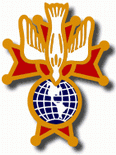 Garrigan AssemblyPO Box 515Sergeant Bluff, IA  51054KC265Garrigan.weebly.com 	      			January 2024					OFFICERSFaithful Friar         			Rev. Francis Makawinja	712-320-0723Faithful Navigator			Jim Sanders			 712-259-5399Faithful Captain			Michael Peters			 712-259-6225Faithful Pilot				Ricardo Rocha		    	 712-899-3700Faithful Admiral			Edward Womack		 712-219-0374Faithful Comptroller			Randy Kramer			 712-251-5100Faithful Scribe				Mark Fachman		 712-333-2760Faithful Purser				John Staiert			 712-898-9891Faithful Inner Sentinel		Michael Koch			 712-574-9334Faithful Outer Sentinel		Michael Hays			 712-710-8825Faithful 1 yr. Trustee			Stan Rolfes			 712-568-3492Faithful 2 yr. Trustee			Marty Pasker		 	 712-276-3672Faithful 3yr.  Trustee			Donald Davis			 712-216-0415Faithful Chalice Society		Ricardo Rocha		    	 712-899-3700Faithful Web Master			Michael Peters			 712-259-6225			UPCOMING MEETINGS18 January, 2024   Regular Meeting South Sioux City Knights of Columbus Hall 1805  W 29th St South Sioux City NE.  Social at 6:15 Dinner at 6:45  Meeting to follow.  15 February, 2024   Regular Meeting at Sioux City St. Michael’s Parish Hall 2223 Indian Hills Dr. .  Social at 6:15 Dinner at 6:45  Meeting to follow21 March 2024	Regular Meeting at St Mary’s Parish Hall Mapleton, IA  Social at 6:15 Dinner at 6:45  Meeting to followFAITHFUL NAVIGATORS REPORThe brightly colored Christmas wrap is mostly bagged and in a dumpster, while the gifts it wrapped is starting to loose some of its ardor.  Yet the real gift we receive at Christmas continues to beam as bright as ever…the Gift itself, Jesus.  Yes, this innocent baby born into a poor family became mankind’s most treasured gift for over 20 centuries.  Let us not celebrate the gift of Christ in the few days before or after His birth, rather celebrate it as the greatest gift of all.  He came into this world to save us from sin.  May the true Spirit of Christmas remain in our hearts throughout each day of our lives. This month our meeting is scheduled to be held at the Knights of Columbus hall in South Sioux City, January 18th.  The social hour begins at 5:45pm with dinner following at 6:30pm.  Our meeting will start at 7:30.  Please bring your spouses, too.  May each of us celebrate the gift of Christ each day.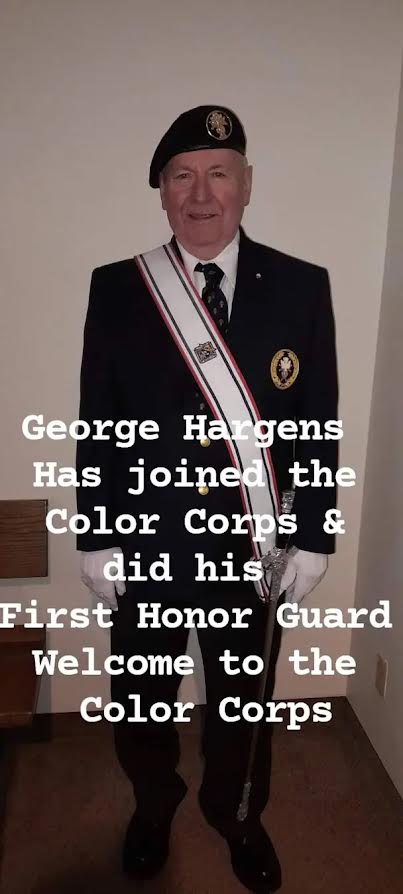 November 17, 2023 Honor Guard at Sioux City St Michael’sFAITHFUL PILOT’S REPORTNo Honor Guards for DecemberUp Coming Honor Guards Needed17 March 2024    St Patrick’s Day Parade.   Meet at 5:30 pm at 3rd and Iowa St in Sioux CityDecember 7th, 2023 Christmas Party in Dakota Dunes, SD at Graham’s Grill& Pub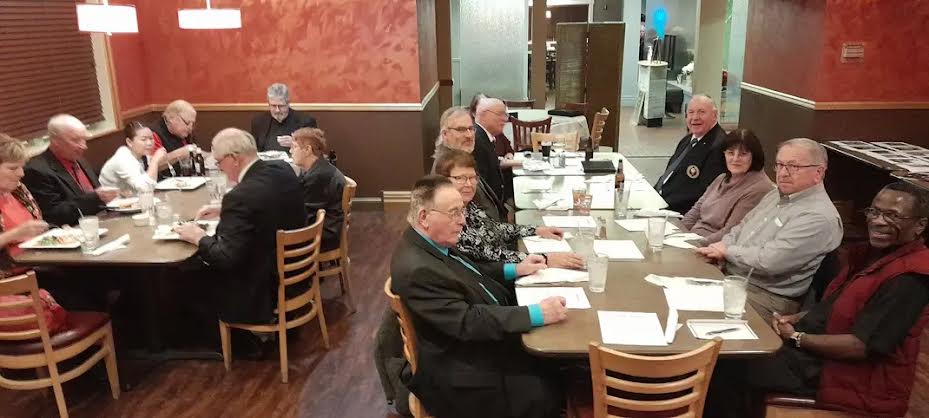 